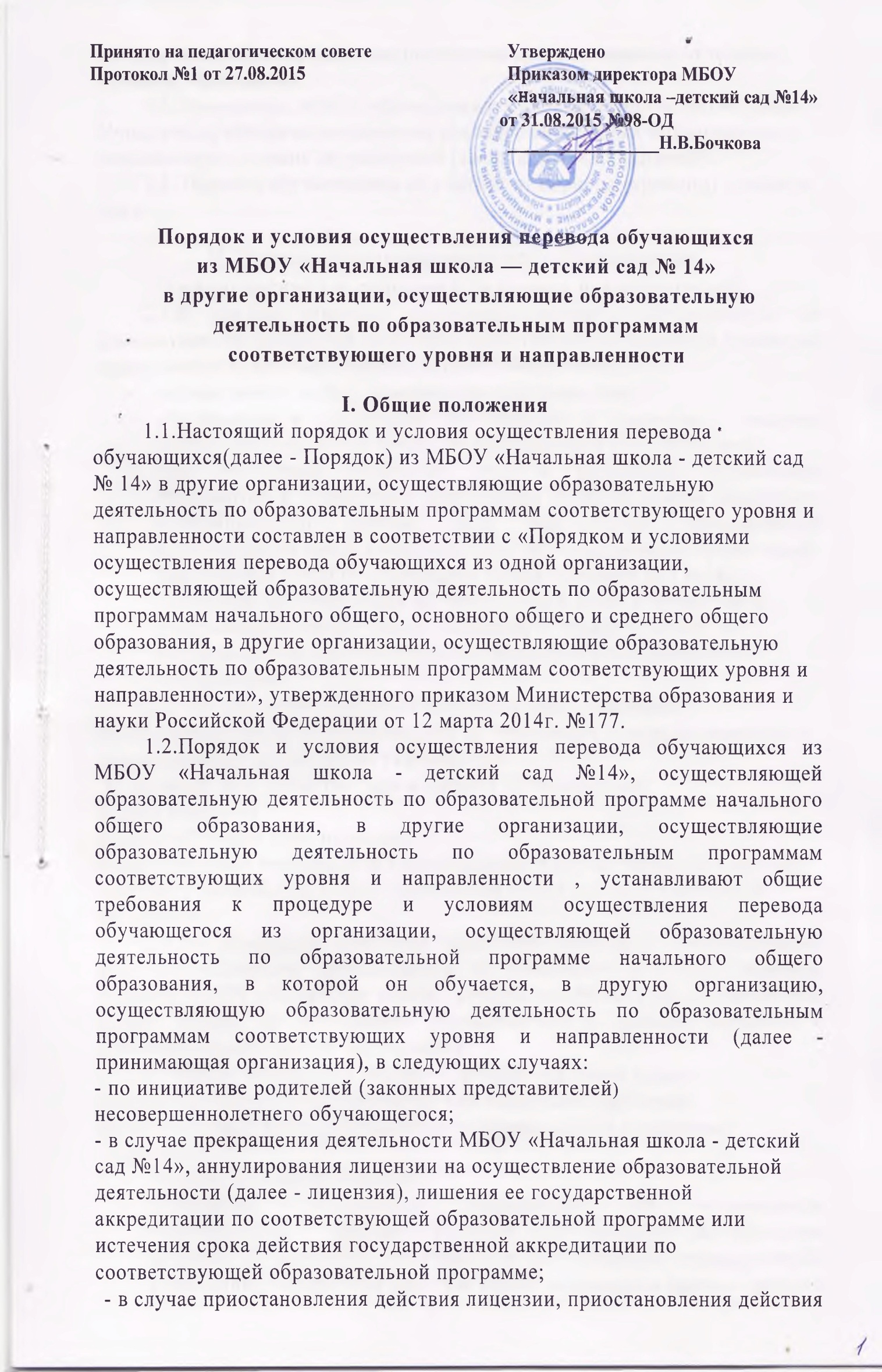 государственной аккредитации полностью или в отношении отдельных уровней образования.1.3. Учредитель МБОУ «Начальная школа - детский сад №14» (далее - Учредитель) обеспечивает перевод несовершеннолетних обучающихся с письменного согласия их родителей (законных представителей).1.4. Перевод обучающихся не зависит от периода (времени) учебного года.II. Перевод несовершеннолетнего обучающегося по инициативе его родителей (законных представителей)2.1.В случае перевода несовершеннолетнего обучающегося по инициативе его родителей (законных представителей) родители (законные представители) несовершеннолетнего обучающегося: осуществляют выбор принимающей организации; обращаются в выбранную организацию с запросом о наличии свободных мест, в том числе с использованием сети Интернет; при отсутствии свободных мест в выбранной организации обращаются в Управление образования Администрации Зарайского муниципального района, для определения принимающей организации из числа муниципальных образовательных организаций; обращаются в МБОУ «Начальная школа - детский сад №14» с заявлением об отчислении обучающегося в связи с переводом в принимающую организацию. Заявление о переводе может быть направлено в форме электронного документа с использованием сети Интернет.2.2.   В заявлении родителей (законных представителей) несовершеннолетнего обучающегося об отчислении в порядке перевода в принимающую организацию указываются:а) фамилия, имя, отчество (при наличии) обучающегося;б) дата рождения;в) класс обучения (при наличии);г) наименование принимающей организации. В случае переезда в другую местность указывается только населенный пункт, субъект Российской Федерации.2.3.На основании заявления родителей (законных представителей) несовершеннолетнего обучающегося об отчислении в порядке перевода директор МБОУ «Начальная школа - детский сад №14» в трехдневный срок издает приказ об отчислении обучающегося в порядке перевода с указанием принимающей организации.МБОУ «Начальная школа — детский сад №14» выдает совершеннолетнему обучающемуся или родителям (законным представителям) несовершеннолетнего обучающегося следующие документы: личное дело обучающегося; документы, содержащие информацию об успеваемости обучающегося в текущем учебном году (выписка из классного журнала с текущими отметками и результатами промежуточной аттестации), заверенные печатью МБОУ «Начальная школа - детский сад №14» и подписью ее директора (уполномоченного им лица).2.5.Требование предоставления других документов в качестве основания для зачисления обучающихся в принимающую организацию в связи с переводом из МБОУ «Начальная школа - детский сад №14» не допускается.2.6.Указанные в пункте 2.4 настоящего Порядка документы представляются родителями (законными представителями) несовершеннолетнего обучающегося в принимающую организацию вместе с заявлением о зачислении обучающегося в указанную организацию в порядке перевода из МБОУ «Начальная школа - детский сад №14» и предъявлением оригинала документа, удостоверяющего личность родителя (законного представителя) несовершеннолетнего обучающегося.2.7.Зачисление обучающегося в принимающую организацию в порядке перевода оформляется приказом руководителя принимающей организации уполномоченного им лица) в течение трех рабочих дней после приема заявления и документов, указанных в пункте 2.4 настоящего Порядка, с указанием даты зачисления и класса.2.8.Принимающая организация при зачислении обучающегося, отчисленного из МБОУ «Начальная школа - детский сад №14», в течение двух рабочих дней с даты издания приказа о зачислении обучающегося в порядке перевода письменно уведомляет МБОУ «Начальная школа — детский сад №14» о номере и дате приказа о зачислении обучающегося в принимающую организацию.III. Перевод обучающегося в случае прекращения деятельности исходной   организации,  аннулирования  лицензии,лишения ее государственной аккредитации по соответствующей образовательной программе или истечения срока действия государственной  аккредитации по соответствующейобразовательной программе;в случае приостановления действия лицензии,приостановления действия государственной аккредитации полностью или в отношении отдельных уровней образования3.1. При принятии решения о прекращении деятельности МБОУ «Начальная школа — детский сад №14» в соответствующем распорядительном акте учредителя указывается принимающая организация (перечень принимающих организаций), в которую будут переводиться обучающиеся, предоставившие необходимые письменные согласия на перевод в соответствии с разделом 2 настоящего Порядка.О предстоящем переводе МБОУ «Начальная школа - детский сад №14» в случае прекращения своей деятельности обязана уведомить родителей (законных представителей) несовершеннолетних обучающихся в письменной форме в течение пяти рабочих дней с момента издания распорядительного акта учредителя о прекращении деятельности МБОУ «Начальная школа - детский сад №14», а также разместить указанное уведомление на своем официальном сайте в сети Интернет. Данное уведомление должно содержать сроки предоставления письменных согласий лиц, указанных в разделе 2 настоящего Порядка, на перевод в принимающую организацию.3.2.О причине, влекущей за собой необходимость перевода обучающихся, МБОУ «Начальная школа - детский сад №14» обязана уведомить учредителя, родителей (законных представителей) несовершеннолетних обучающихся в письменной форме, а также разместить указанное уведомление на своем официальном сайте в сети Интернет:- в случае аннулирования лицензии на осуществление образовательной деятельности - в течение пяти рабочих дней с момента вступления в законную силу решения суда;- в случае приостановления действия лицензии - в течение пяти рабочих дней с момента внесения в Реестр лицензий сведений, содержащих информацию о принятом федеральным органом исполнительной власти, осуществляющим функции по контролю и надзору в сфере образования, или органом исполнительной власти субъекта Российской Федерации, осуществляющим переданные Российской Федерацией полномочия в сфере образования, решении о приостановлении действия лицензии на осуществление образовательной деятельности;- в случае лишения МБОУ «Начальная школа - детский сад №14» государственной аккредитации полностью или по соответствующей образовательной программе, а также приостановления действия государственной аккредитации полностью или в отношении* отдельных уровней образования - в течение пяти рабочих дней с момента внесения в Реестр организаций, осуществляющих образовательную деятельность по имеющим государственную аккредитацию образовательным программам, сведений, содержащих информацию о принятом федеральным органом исполнительной власти, осуществляющим функции по контролю и надзору в сфере образования, или органом исполнительной власти субъекта Российской Федерации, осуществляющим переданные Российской Федерацией полномочия в сфере образования (далее - аккредитационные органы), решении о лишении МБОУ начальная школа - детский сад №14 государственной аккредитации полностью или по соответствующей образовательной программе или о приостановлении действия государственной аккредитации полностью или в отношении отдельных уровней образования;- в случае если до истечения срока действия государственной аккредитации по соответствующей образовательной программе осталось менее 105 дней и у МБОУ «Начальная школа - детский сад №14» отсутствует полученное от аккредитационного органа уведомление о приеме заявления о государственной аккредитации по соответствующей образовательной программе и прилагаемых к нему документов к рассмотрению по существу - в течение пяти рабочих дней с момента наступления указанного случая;- в случае отказа аккредитационного органа МБОУ «Начальная школа - детский сад №14» в государственной аккредитации по соответствующей образовательной программе, если срок действия государственной аккредитации по соответствующей образовательной программе истек, - в течение пяти рабочих дней с момента внесения в Реестр организаций,  осуществляющих образовательную деятельность по имеющим государственную аккредитацию образовательным программам, сведений,содержащих информацию об издании акта аккредитационного органа об отказе МБОУ «Начальная школа - детский сад №14» в государственной аккредитации по соответствующей образовательной программе.3.3.Учредитель осуществляет выбор принимающих организаций с использованием:- информации, предварительно полученной от МБОУ «Начальная школа - детский сад №14», о списочном составе обучающихся с указанием осваиваемых ими образовательных программ;- сведений, содержащихся в Реестре организаций, осуществляющих образовательную деятельность по имеющим государственную аккредитацию образовательным программам.3.4.Учредитель запрашивает выбранные им из Реестра организаций, осуществляющих образовательную деятельность по имеющим государственную аккредитацию образовательным программам, организации, осуществляющие образовательную деятельность по соответствующим образовательным программам, о возможности перевода в них обучающихся.Руководители указанных организаций или уполномоченные ими лица должны в течение десяти рабочих дней с момента получения соответствующего запроса письменно проинформировать о возможности перевода обучающихся.3.5.МБОУ «Начальная школа - детский сад №14» доводит до сведения родителей (законных представителей) несовершеннолетних обучающихся полученную от учредителя информацию об организациях, реализующих соответствующие образовательные программы, которые дали согласие на перевод обучающихся из МБОУ «Начальная школа - детский сад №14», а также о сроках предоставления письменных согласий лиц, указанных в разделе 2 настоящего Порядка, на перевод в принимающую организацию. Указанная информация доводится в течение десяти рабочих дней с момента ее получения и включает в себя: наименование принимающей организации (принимающих организаций), перечень образовательных программ, реализуемых организацией, количество свободных мест.3.6.После получения соответствующих письменных согласий лиц, указанных в разделе 2 настоящего Порядка, МБОУ «Начальная школа - детский сад №14» издает распорядительный акт об отчислении обучающихся в порядке перевода в принимающую организацию с указанием основания такого перевода (прекращение деятельности организации, аннулирование лицензии, лишение организации государственной аккредитации по соответствующей образовательной программе, истечение срока действия государственной аккредитации по соответствующей образовательной программе).3.7.В случае отказа от перевода в предлагаемую принимающую организацию родители (законные представители) несовершеннолетнего обучающегося указывают об этом в письменном заявлении.3.8. МБОУ «Начальная школа - детский сад №14» передает в принимающую организацию списочный состав обучающихся, копии учебных планов, соответствующие письменные согласия лиц, указанных в разделе 2 настоящего Порядка, личные дела обучающихся.3.9.На основании представленных документов принимающая организация издает распорядительный акт о зачислении обучающихся в принимающую организацию в порядке перевода в связи с прекращением деятельности МБОУ «Начальная школа - детский сад №14», аннулированием, лицензии, приостановлением действия лицензии, лишением исходной организации государственной аккредитации по соответствующей образовательной программе, приостановлением действия государственной аккредитации полностью или в отношении отдельных уровней образования, истечением срока действия государственной аккредитации по соответствующей образовательной программе.В распорядительном акте о зачислении делается запись о зачислении обучающегося в порядке перевода с указанием исходной организации, в которой он обучался до перевода, класса, формы обучения.3.10.В принимающей организации на основании переданных личных дел на обучающихся формируются новые личные дела, включающие в том числе выписку из распорядительного акта о зачислении в порядке перевода, соответствующие письменные согласия лиц, указанных в разделе 2 настоящего Порядка.